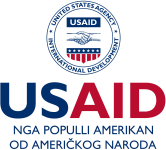 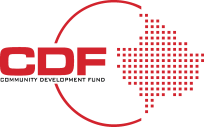 KONTROLNA LISTA: Najbitniji koraci za registraciju biznisa na Kosovu Opis koraka Polje za potvrduPočetna  faza planiranjaIstražite tržište za svoju poslovnu/biznis ideju☐Izrada poslovnog/biznis plana ☐Izaberite poslovnu strukturu (npr. pojedinačni vlasnik, DOO, korporacija)☐Identifikujte naziv vašeg biznisa i proverite da li neko već koristi takav naziv ☐Zakonske obaveze Registrujte naziv biznisa ☐Pribavite potrebne poslovne licence i dozvole☐Nacrti biznis ugovora i sporazuma☐Finansijske pripreme Otvorite namenski poslovni bankovni račun☐Napravite preliminarni poslovni budžet☐Procenite početne potrebe ulaganja☐Koraci za Kosovsku agenciju za registraciju biznisa (KARB) Podneti tražene dokumente za KARB☐Platiti naknadu za registraciju ☐Dobiti Sertifikat o registraciji biznisa ☐Intelektualna svojinaAko je potrebno, prijavite patente, žigove ili autorska prava☐Porez i računovodstvoRegistrujte se za poreski identifikacioni broj (PIB)☐Postavite računovodstvene i knjigovodstvene sisteme☐Upoznajte se sa kosovskim poreskim stopama (Korporacija: 10%, PDV: 18%)☐Upravljanje zaposlenimaPripremiti ugovore za zaposlene ☐Uspostaviti sistem platnog spiska ☐Registrovati doprinose za socijalno osiguranje (5% zaposleni, 5% poslodavac)☐Početno funkcionisanjeIzraditi strategiju prodaje i marketinga☐Uspostaviti poslovnu veb stranicu i prisustvo na mreži☐Uspostavite početni inventar i lanac snabdevanja ako je primenljivo☐Kontinuirano praćenje/monitoring i usklađenostRedovno pregledati i ažurirati poslovni/biznis plan☐Budite u toku sa pravnim i poreskim promenama☐Vršiti periodične interne finansijske revizije☐